Publicado en Madrid el 28/02/2018 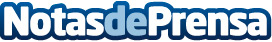 Infoversity, la aplicación que guía y acerca al usuario a su futuro profesionalNace Infoversity, una aplicación para ayudar a la orientación universitaria ideada por estudiantes de Bachillerato del Colegio Logos International que dentro del programa "Incubadora de empresas" de EduCaixa desarrollan un proyecto de jóvenes emprendedores del que son finalistas. Conscientes de las necesidades de los adolescentes para decidir sobre su futuro académico y profesional se embarcan en un proyecto que facilite el acceso a la información a los alumnos y la presentación a Universidades y EscuelasDatos de contacto:Paloma del Valle616417104Nota de prensa publicada en: https://www.notasdeprensa.es/infoversity-la-aplicacion-que-guia-y-acerca-al Categorias: Nacional Educación Madrid Emprendedores Software Dispositivos móviles Universidades http://www.notasdeprensa.es